DOVER AREA HIGH SCHOOLCOLLEGE VISITATION PERMISSION FORMStudents are permitted three (3) excused days for post high school educational opportunities.  This form should be submitted to the Guidance Office at least three (3) school days prior to the visitation. The required College Visit Reflection (QR Code on next page) must be submitted within five (5) school days after the visit.Name: _____________________________    Grade: __________     Advisory: _______________Educational Institution(s) to be visited: ______________________________________________Date(s) of visit: _____________________   Time of appointment(s):  ______________________Date of return to school: _________________________________By signing below, student and parent/guardian certify that the visit scheduled above is accurate and that it is subject to the school attendance laws of the state of Pennsylvania and Dover Area School District.  Failure to attend the scheduled visit as requested, without attendance in school, will result in an unexcused/illegal absence on the student record and ineligibility to participate in future excused college visitations. Failure to complete required College Visitation Reflection will result in ineligibility to participate in future excused college visitations.Student Signature: ___________________________________  Date: _____________________Parent Signature: ____________________________________  Date: ___________________________________________________________________________________________________Counselor approval: __________________________________  Date: _____________________Counselor disapproval: ________________________________  Date: _____________________Administrative approval: _______________________________ Date: _____________________Administrative disapproval _____________________________  Date: ___________________________________________________________________________________________________COLLEGE VISITATION VALIDATION FORMIn order for your college visitation to be accepted and counted as an excused absence, complete the following form and return it to the main office on the day you return to school after your visit.Student Name: ___________________________________  Student #: ____________________Grade: __________________  Advisory: ______________________Educational institution(s) visited: ___________________________________________________Date(s) of visit: __________________________  Time(s) of visit(s): _______________________Signature(s)/Title(s) of school representative(s):________________________________________________________________________________________________________________________________________________________________________________________________________________________________________________________________________________________________________________________Required College Visit Reflection: Please complete the required College Visit Reflection using the QR Code below within five (5) school days after you return from your visit.  Failure to complete the reflection will result in ineligibility for future visits.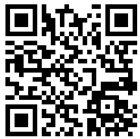 